ANIME CLUB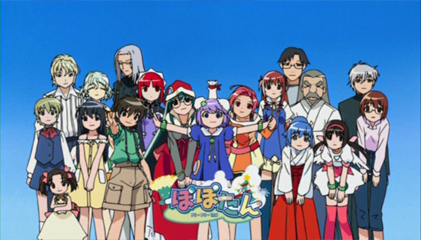 Come join us to learn about and appreciate:For more information contact club advisor Ms. Joanna Broughtonbroughtonj@dvsd.org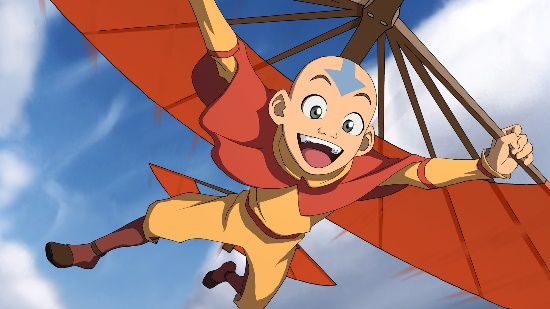 